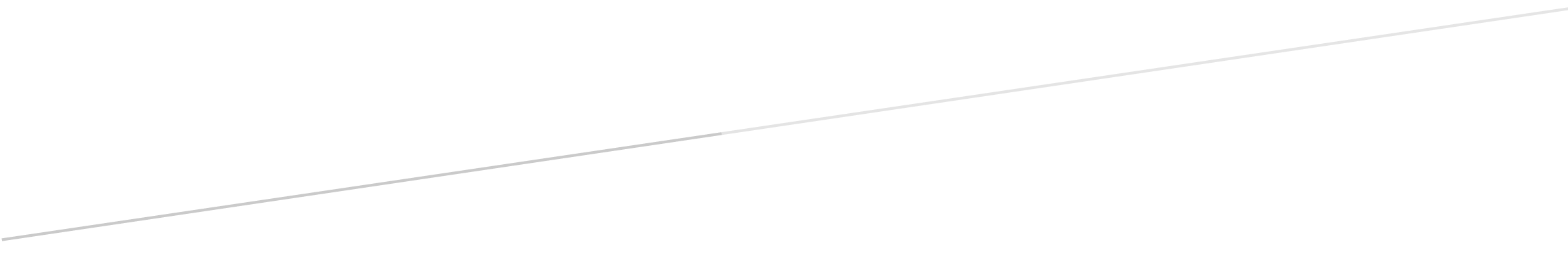 T.C.AYDIN VALİLİĞİAYDIN İL MİLLÎ EĞİTİM MÜDÜRLÜĞÜ“CUMHURİYETİMİZİN 100. YILINDA 100 GENÇ YAZAR” PROJESİ UYGULAMA YÖNERGESİBİRİNCİ BÖLÜMProje Adı, Konu, Gerekçe, Amaç ve HedeflerProje AdıMadde 1. (1) “Cumhuriyetimizin 100. Yılında 100 Genç Yazar” ProjesiKonuMadde 2. (1) İlköğretim öğrencilerine yönelik kitap hacminde öykü yazma projesiGerekçeMadde 3. (1) İlköğretim döneminde olan öğrencilerin kendilerini edebiyatla ve resimle ifade etmelerinin sağlanması ihtiyacıAmaçMadde 4. (1) Bu çalışmanın genel amacı, ilköğretim öğrencilerinin hayal gücünü sanatsal faaliyetlerle güçlendirmek ve empati yeteneklerini geliştirmektir.HedeflerMadde 5. (1). İlköğretim öğrencilerinin,Anlamlı ve kurallı cümleler yazmalarını sağlamak.Olaylar arasında neden-sonuç ilişkileri kurmalarını sağlamak.Akıl yürüterek çevrelerini tanımalarını ve anlamlandırmalarını sağlamak.Yazılarını görsel unsurlarla desteklemelerini sağlamak.Resim ve edebiyat ilişkisini kurmalarını sağlamak.Yazım ve noktalama kurallarına uymayı, anlatım bozukluklarından arınmış metinler oluşturmayı alışkanlık haline getirmelerini sağlamak.Günlük yaşamda karşılaştıkları problemleri çözüme ulaştırmalarına yardımcı olmak.Yaratıcı düşünmelerini geliştirerek bilişsel gelişimlerini destelemek.Araştırma ve keşfetme duygusunu geliştirmek.Okuryazarlık becerilerinin gelişmesine katkı sunmak, böylelikle ortaöğretim kademesi için hazırbulunuşluk düzeylerini artırmak.İKİNCİ BÖLÜMYönergenin Amacı, Kapsam, Dayanak ve TanımlamalarYönergenin AmacıMadde 6. (1) Bu yönergenin amacı İl Millî Eğitim Müdürlüğü “Cumhuriyetimizin 100. Yılında 100 Genç Yazar” projesinin uygulanmasına ilişkin usul ve esasları düzenlemektir. KapsamMadde 7. (1) Bu yönerge Aydın ili mülki sınırları içinde yer alan ilköğretim seviyesindeki resmî ve özel eğitim kurumlarında eğitim gören öğrencileri kapsar. Çalışma 2023-2024 Eğitim-Öğretim yılında resmi ve özel ilköğretim sınıflarında yürütülecektir. DayanakMadde 8. (1) Bu yönerge 1739 sayılı Millî Eğitim Temel Kanunu, Anayasanın 5. Maddesi, Anayasanın 59. Maddesi, Millî Eğitim Bakanlığı Okul Öncesi Eğitim ve İlköğretim Kurumları Yönetmeliği, Millî Eğitim Bakanlığı 2019-2023 Stratejik Planı, İl Millî Eğitim Müdürlüğü 2019-2023 Stratejik Planı hüküm ve ilkelerine dayanılarak hazırlanmıştır.TanımlarMadde 9. (1) Bu yönergede geçen;Bakanlık: Millî Eğitim Bakanlığınıİl MEM: Aydın İl Millî Eğitim Müdürlüğünüİlçe MEM: İlçe Millî Eğitim MüdürlükleriniOkul: Proje kapsamındaki okullarıProje: “Cumhuriyetimizin 100. Yılında 100 Genç Yazar” projesini ifade eder.ÜÇÜNCÜ BÖLÜMProjeyi Yürütecek Kurum ve PaydaşlarProjeyi Yürütecek KurumMadde 10. (1) “Cumhuriyetimizin 100. Yılında 100 Genç Yazar” projesi Aydın İl Millî Eğitim Müdürlüğünün planlamasında, İlçe Millî Eğitim Müdürlüklerinin koordinasyonu ve denetiminde, okul müdürlüklerinin sorumluluğunda yürütülür.İç PaydaşlarMadde 11. (1) Projenin yürütülmesinde sorumlu olacak kurum ve kuruluşlar:İl Millî Eğitim Müdürlüğüİlçe Millî Eğitim MüdürlükleriOkul ve Kurum MüdürlükleriDış PaydaşlarMadde 12. (1) Projenin yürütülmesinde destek alınacak kurum ve kuruluşlar:Aydın Valiliği ve Bağlı KurumlarAydın İl Kültür ve Turizm Müdürlüğü ve İlçe Halk Kütüphaneleri MüdürlükleriYerel Basın ve Yayın KuruluşlarıSivil Toplum KuruluşlarıDÖRDÜNCÜ BÖLÜMUygulamaÇalışma TakvimiMadde 13. (1) Projenin uygulanmasında aşağıda sıralanan adımlar ilgililerce yerine getirilecektir.Uygulama Madde 14. (1) Projenin uygulanmasında aşağıda sıralanan adımlar ilgililerce yerine getirilecektir.Aydın İl Milli Eğitim Müdürlüğü tarafından proje ekibi oluşturulur. Proje ekibi Müdürlüğümüz tarafından belirlenecek Arge Birimi personellerinden oluşur, bu ekip projeyi hazırlar ve ilgili kurumlarla paylaşılır.Proje ekim ayında İl Milli Eğitim Arge Birimi proje ekibinden Dr. Tufan BİTİR tarafından yazılır ve proje eğitmeni Çavdar Ferit Çavuş İlkokulu (Söke) sınıf öğretmeni Hasan Cüneyt BOZKURT tarafından koordine edilir. Kasım ayında Aydın İl Milli Eğitim Müdürlüğü tarafından Aydın İl Mem sosyal medya hesaplarından ve afişlerle görsel olarak projenin tanıtımı yapılır, ilçe müdürlükleriyle çevrim içi bilgilendirme toplantıları düzenlenir. Bu toplantılarda proje kapsamında okullarda öğrencilerin kitap hacminde bir öykü yazmalarına ve resimlemelerine rehberlik edecek gönüllü öğretmenler belirlenir. Her okulda okulu temsilen ilçe milli eğitim müdürlüğü komisyonuna iletilecek eserleri seçecek bir komisyon oluşturulur. Aynı zamanda her ilçede okullardan gelen birincileri değerlendirip ilkokul ve ortaokul kademelerinde ayrı ayrı birinci, ikinci ve üçüncü eserleri belirleyecek ilçe milli eğitim müdürlüğü bünyesinde bir komisyon oluşturulur. Aralık ayında proje eğitmeni Hasan Cüneyt BOZKURT tarafından projeye katılmak isteyen gönüllü öğretmenlere 45’er dakikalık 3 oturumdan oluşan ve çevrim içi gerçekleşecek olan çocuk edebiyatı seminerleri verilir. Bu seminerlerin başlamasıyla birlikte genç yazarlar öykülerini yazmaya başlarlar.Aralık, Ocak ve Şubat aylarını kapsayan 3 aylık süreçte öğrencilerin kitap hacminde öykü yazması ve resimlemesi ilgili öğretmen rehberliğinde tamamlanır. Kitapların resimlendirilmesi genç yazarlar tarafından yapılacağı gibi kendi sınıflarından ya da okullarından bir başka öğrenci tarafından da yapılabilir. Kitaplarda yazan ve resimleyen kişilerin isimleri yazılıp belirtilecektir. Yazarın adı ön kapakta, resimleyenin adı ise içerideki ilk sayfada yer alır. Arka kapakta sadece yazarın fotoğrafı ve özgeçmişi bulunur. Kitap, yazarına aittir. Resimleyen ise danışman öğretmen gibi kitaba katkı sunan kişidir. Danışman öğretmenin adı da resimleyen kişiyle birlikte içerdeki ilk sayfa yer alır. Kitapların yazılıp resimlendirilmesinden, içeriğinin intihal özelliği taşıyıp taşımadığından, eserdeki yazım ve noktalama hataları ile anlatım bozukluklarından öğrencilerin danışman öğretmenleri sorumludurlar.  Mart ayında ilkokul ve ortaokul kademelerinden okul birincileri; Nisan ayında ise yine ilkokul ve ortaokul kademelerinden ilçe birinci, ikinci ve üçüncüleri belirlenir. Eserlerin belirlenmesinde; Türkçeyi kullanma gücü, kurgu, yaratıcılık, özgünlük, anlatım, yazım ve noktalama gibi yaratıcı yazma unsurlarını içeren puanlama anahtarı kullanılacaktır. 20 Nisan 2024, ilçelerde seçilen kitapların arge09@meb.gov.tr adresine iletilmesi için son gündür. Proje kapsamında her ilçe ayrı birer yayımcı konumundadır. Kitapların her biri için ayrı ISBN numarası ve bandrol gereklidir. ISBN numarası Kültür ve Turizm Bakanlığı Kütüphaneler ve Yayınlar Genel Müdürlüğü’nden, yayımcı sertifikası Telif Hakları Genel Müdürlüğünden alınmaktadır. Her ilçe komisyonu kendisine teslim edilen her kitap için ayrı bir ISBN numarası ve bandrol alır, işlem basamaklarıyla ilgili bilgi edinmek için Aydın İl Kültür ve Turizm Müdürlüğüyle kendisi iletişime geçer.Mayıs ayında her ilçeden gelen ilkokul ve ortaokul kademelerinden birinci, ikinci ve üçüncü eserler bandrollü birer kitap olarak İl Milli Eğitim Müdürlüğü tarafından basılır.Haziran ayında İl Milli Eğitim Müdürlüğü tarafından genç yazarların kitapları bir imza ve söyleşi günüyle basına tanıtılır.Okul Müdürlüklerinin SorumluluklarıOkul bünyesinde projenin sağlıklı bir şekilde yürütülmesi sürecini organize etmek.Okullarda öğrencilerin kitap hacminde bir öykü yazmasına ve resimlemesine rehberlik edecek gönüllü öğretmenleri belirlemek ve öykü dosyalarının hazırlanma süreçlerine katkı sağlamak. İlkokul ve ortaokul düzeyinde okullarını temsilen ilçeye gönderilecek birinci eseri belirlemek için komisyonun oluşturmak.Okullarını temsilen ilçeye gönderilecek birinci eseri belirlemek.İlçe Milli Eğitim Müdürlüklerinin Sorumluluklarıİlkokul ve ortaokul düzeyinde kendilerine iletilen birinci eserler arasından ilçeyi temsilen ilkokul ve ortaokul düzeyinde ayrı ayrı birinci, ikinci ve üçüncüleri belirlemek için komisyon oluşturmak.Kendilerine iletilen birinci eserler arasından ilçe komisyonu tarafından ilçeyi temsilen ilkokul ve ortaokul düzeyinde birinci, ikinci ve üçüncüleri belirlemek.  Her ilçe komisyonu belirlenen bu eserlere ISBN numarası ve bandrol almak için Aydın İl Kültür ve Turizm Müdürlüğüyle iletişime geçmek.İl Milli Eğitim Müdürlüğünün GörevleriArge ekibinin projenin yazılmasını, tanıtılmasını ve yürütülmesini sağlamak.Okullarda ve ilçelerde proje komisyonlarının kurulma sürecini takip etmek.Okullarda öğretmenlere proje kapsamında eğitici eğitimlerinin verilme sürecini organize etmek.Her ilçe komisyonunun belirlenen eserlere ISBN numarası ve bandrol alma sürecini takip etmek.Genç yazarların kitaplarının bir imza ve söyleşi günüyle basına tanıtma sürecini organize etmek.BEŞİNCİ BÖLÜMİzleme, DeğerlendirmeİzlemeMadde 14. (1) Çalışmanın sonuçları ve etkisini tespit etmek amacıyla istatistiksel veriler toplanacaktır. Okullar süreçte yaşanan sorunlar ve çözüm önerilerine ilişkin görüşlerini rapor halinde İl Millî Eğitim Müdürlüğüne bildirecektir. İzleme çalışmalarına ek olarak il proje ekipleri zaman zaman saha ziyaretleri yapacak veya diğer iletişim yolları ile projeyi değerlendireceklerdir. DeğerlendirmeMadde 15. (1) Projenin tüm sonuçlarının değerlendirilmesi haziran ayı içerisinde yapılacak bir toplantı ile gerçekleştirilecek ve bu toplantı raporlandırılacaktır.ALTINCI BÖLÜMÇeşitli ve Son HükümlerYürürlükMadde 16 (1) Bu yönerge onay tarihinde yürürlüğe girer. İşbu yönerge 1 yıl süre ile yürürlükte kalır. Daha sonra gerekli görülürse Valilik makamının onayı ile birer yıllık dönemler ile uzatılabilir. (2) Hazırlanan bu yönerge esnek, geliştirilebilir ve ihtiyaç duyulması halinde değiştirilebilir bir formda hazırlanmıştır.  (3) Bu yönergenin uygulanması sürecinde yapılan çalışmalar eğitim ve öğretimle ilgili mevzuat hükümlerine uygun olarak yapılır.SürdürülebilirlikMadde 17. (1) Proje 2023-2024 eğitim-öğretim yılında uygulanacaktır. (2) Proje sürecinde meydana gelebilecek değişikliklere göre düzenli güncellemeler yapılarak dinamik bir yapı oluşturulacaktır.AYLARFAALİYETSORUMLU KURUMSORUMLU KURUMSORUMLU KURUMOkul Müdürlüğüİlçe MEMİl MEMEkim 2023Aydın İl Mem ARGE Birimi proje ekibinden Dr. Tufan BİTİR tarafından “Cumhuriyetimizin 100. Yılında 100 Genç Yazar” projesinin yazımının gerçekleştirilmesi.√Kasım 2023 (1)“Cumhuriyetimizin 100. Yılında 100 Genç Yazar” projesini tanıtımının gerçekleştirilmesi.√Kasım 2023 (2)Proje kapsamında okul ve ilçe proje komisyonlarının kurulması.√√Aralık 2023 (1)Hasan Cüneyt BOZKURT tarafından gönüllü öğretmenlere “Cumhuriyetimizin 100. Yılında 100 Genç Yazar” projesi eğitici eğitimlerinin çevrim içi verilmesi.√Aralık 2023 (2)Öykü dosyalarının hazırlanması.√Ocak 2024Öykü dosyalarının hazırlanması.√Şubat 2024Öykü dosyalarının hazırlanması.√Mart 2024Her okuldan ilkokul ve ortaokul kademesindeki birincilerin belirlenmesi. √Nisan 2024Her ilçeden ilkokul ve ortaokul kademesindeki birinci, ikinci ve üçüncülerin belirlenmesi.√Mayıs 2024 (1)İlçe komisyonlarının Aydın İl Kültür ve Turizm Müdürlüğüyle iletişime geçerek her kitap için ayrı birer ISBN numarası ve bandrol alması.√Mayıs 2024 (2)Her ilçeden seçilen ilkokul ve ortaokul kademesindeki birinci, ikinci ve üçüncü eserlerin resimli öykü kitabı olarak basılması. √Haziran 2024“Cumhuriyetimizin 100. Yılında 100 Genç Yazar” Projesi kapsamında genç yazarların kitaplarının bir imza ve söyleşi günüyle basına tanıtılması.√